SC Region STEM Advisory Board  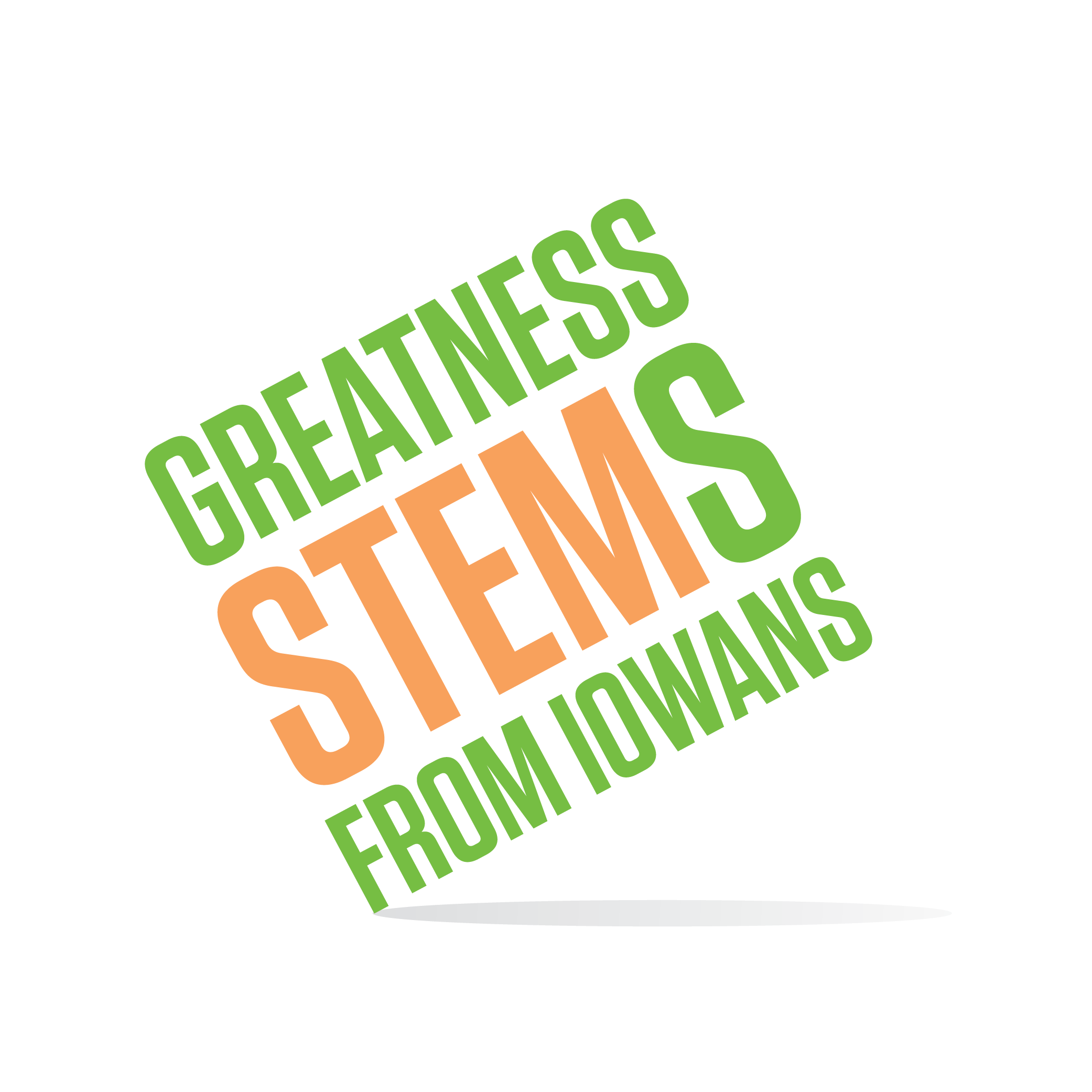 March 25, 2021 from 10:30am-11:30amVirtual via Zoom Join Zoom Meetinghttps://drake-edu.zoom.us/j/526876645?pwd=R0Q0VStJdXBaV1R1bzJ4WUxjcy9PZz09Meeting ID: 526 876 645Passcode: 2020        +1 312 626 6799 US (Chicago)March 25th  from 10:30am-11:30am  AGENDA March 25th  from 10:30am-11:30am  AGENDA 10:30-10:50amScale-Up Award Decisions and Budget SettingRecruitment effort results, target districts, and thank yousDiscussion: Scale-Up Application Scores, Budget, and Support considerationsSet award priorities for 2021-2022 Scale-Up AwardeesPurpose: Set award priorities for Scale-Up 2021-2022, considering how to best support STEM through Scale-Up in the region, and be good stewards of taxpayer dollars.10:50 – 11:10amSTEM Festivals 2021-2022 and Budget SettingDiscuss Festival impact goals for 2021-2022Set STEM Festival budget for 2021-2022Purpose: Festivals have changed the most of all our STEM work in the last year.  Discuss what innovations we want to keep for this next year, and priorities for potential return to in-person events.  Set budget.11:10-11:30amSTEM B.E.S.T. PromotionMore opportunities this year than ever before for STEM B.E.S.T. programsCommon misconceptions and great resourcesHow board members can helpPurpose: Equip board members with information to help reach and support potential applicants.  Seeking input on promotion strategies.